О внесении изменений и дополнений в муниципальную программу «Реализация антикоррупционной политики  Кукморского муниципального района  на 2015-2020годы», утвержденную постановлением Исполнительного комитета Кукморского муниципального района от 24.11.2014г. №455 В соответствии с Указом Президента Российской Федерации от 01 апреля 2016года № 147 «О Национальном плане противодействия коррупции на 2016-2017гг. и поручения Президента Республики Татарстан  от 01 апреля 2016года № 18277-МР, постановляю:1.Внести изменения в Раздел 1. «Совершенствование  инструментов и механизмов, в том числе правовых и организационных, противодействия коррупции» постановления от 24.11.2014г. №455 ( с изменениями от 3.11.2015 года № 662)  «Реализация антикоррупционной политики  Кукморского муниципального района  на 2015-2020годы»  и  дополнить пунктами:  1.6; 1.7; 1.8; 1.9; 1.10, 1.11., 1.12 согласно приложению.2.Слова «Комиссия при Главе Кукморского муниципального района по противодействию коррупции» заменить словами «Комиссия по координации работы по противодействию коррупции в Кукморском муниципальном районе».3. Опубликовать настоящее постановление на официальном сайте Кукморского муниципального районаhttp://kukmor.tatarstan.ru и на «Официальном портале правовой информации Республики Татарстан» в информационно- телекоммуникационной сети «Интернет».4.Контроль за исполнением настоящего постановления возложить на комиссию по координации работы по противодействию коррупции в Кукморском муниципальном районе.РуководительИсполнительного комитета					А.Х.ГарифуллинПриложение 		к  постановлению  руководителя Исполнительного комитета		  Кукморского  муниципального района                                                                                                                                     Республики Татарстан № 334 от 23.05.2016 г. Цели, задачи, индикаторы оценки результатов муниципальной  программы «Реализация антикоррупционной политикив Кукморском  муниципальном районе Республики Татарстан на 2015 – 2020 годы» РЕСПУБЛИКА  ТАТАРСТАНИСПОЛНИТЕЛЬНЫЙ КОМИТЕТ КУКМОРСКОГО МУНИЦИПАЛЬНОГО РАЙОНАРЕСПУБЛИКА  ТАТАРСТАНИСПОЛНИТЕЛЬНЫЙ КОМИТЕТ КУКМОРСКОГО МУНИЦИПАЛЬНОГО РАЙОНА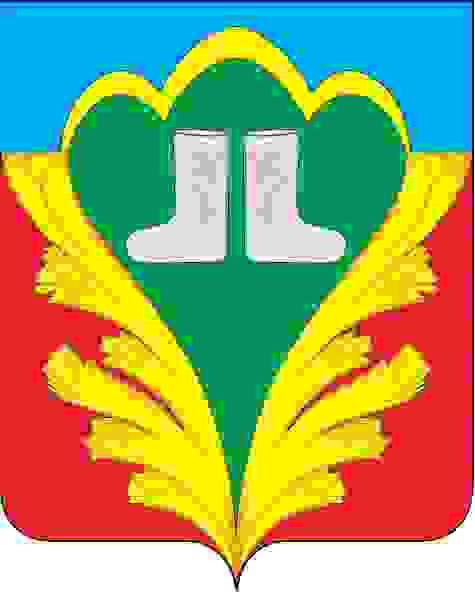 ТАТАРСТАН РЕСПУБЛИКАСЫКУКМАРА МУНИЦИПАЛЬ РАЙОНЫНЫҢ БАШКАРМА КОМИТЕТЫТАТАРСТАН РЕСПУБЛИКАСЫКУКМАРА МУНИЦИПАЛЬ РАЙОНЫНЫҢ БАШКАРМА КОМИТЕТЫПОСТАНОВЛЕНИЕ23.05.2016пгт.Кукморпгт.Кукморпгт.КукморКАРАР№334Наименованиеосновных мероприятийИсполни-телиСроки выполнения основных мероприятийИндикаторы оценки конечных результатов, единицы измеренияЗначенияиндикаторовЗначенияиндикаторовЗначенияиндикаторовЗначенияиндикаторовЗначенияиндикаторовЗначенияиндикаторовЗначенияиндикаторовФинансирование (за счет средств бюджета  Кукморского муниципального района РТ), тыс.рублейФинансирование (за счет средств бюджета  Кукморского муниципального района РТ), тыс.рублейФинансирование (за счет средств бюджета  Кукморского муниципального района РТ), тыс.рублейФинансирование (за счет средств бюджета  Кукморского муниципального района РТ), тыс.рублейФинансирование (за счет средств бюджета  Кукморского муниципального района РТ), тыс.рублейФинансирование (за счет средств бюджета  Кукморского муниципального района РТ), тыс.рублейНаименованиеосновных мероприятийИсполни-телиСроки выполнения основных мероприятийИндикаторы оценки конечных результатов, единицы измерения2013 г.(базовый)2015 г.2016 г.2017 г.2018 г.2019 г.2020 г.2015 г.2016 г.2017 г.2018 г.2019 г.2020 г.1234567891011121314151617Цели: выявление и устранение причин коррупции, противодействие условиям, способствующим ее проявлениям, формированиев обществе нетерпимого отношения к коррупцииЦели: выявление и устранение причин коррупции, противодействие условиям, способствующим ее проявлениям, формированиев обществе нетерпимого отношения к коррупцииЦели: выявление и устранение причин коррупции, противодействие условиям, способствующим ее проявлениям, формированиев обществе нетерпимого отношения к коррупцииЦели: выявление и устранение причин коррупции, противодействие условиям, способствующим ее проявлениям, формированиев обществе нетерпимого отношения к коррупцииЦели: выявление и устранение причин коррупции, противодействие условиям, способствующим ее проявлениям, формированиев обществе нетерпимого отношения к коррупцииЦели: выявление и устранение причин коррупции, противодействие условиям, способствующим ее проявлениям, формированиев обществе нетерпимого отношения к коррупцииЦели: выявление и устранение причин коррупции, противодействие условиям, способствующим ее проявлениям, формированиев обществе нетерпимого отношения к коррупцииЦели: выявление и устранение причин коррупции, противодействие условиям, способствующим ее проявлениям, формированиев обществе нетерпимого отношения к коррупцииЦели: выявление и устранение причин коррупции, противодействие условиям, способствующим ее проявлениям, формированиев обществе нетерпимого отношения к коррупцииЦели: выявление и устранение причин коррупции, противодействие условиям, способствующим ее проявлениям, формированиев обществе нетерпимого отношения к коррупцииЦели: выявление и устранение причин коррупции, противодействие условиям, способствующим ее проявлениям, формированиев обществе нетерпимого отношения к коррупцииЦели: выявление и устранение причин коррупции, противодействие условиям, способствующим ее проявлениям, формированиев обществе нетерпимого отношения к коррупцииЦели: выявление и устранение причин коррупции, противодействие условиям, способствующим ее проявлениям, формированиев обществе нетерпимого отношения к коррупцииЦели: выявление и устранение причин коррупции, противодействие условиям, способствующим ее проявлениям, формированиев обществе нетерпимого отношения к коррупцииЦели: выявление и устранение причин коррупции, противодействие условиям, способствующим ее проявлениям, формированиев обществе нетерпимого отношения к коррупцииЦели: выявление и устранение причин коррупции, противодействие условиям, способствующим ее проявлениям, формированиев обществе нетерпимого отношения к коррупцииЦели: выявление и устранение причин коррупции, противодействие условиям, способствующим ее проявлениям, формированиев обществе нетерпимого отношения к коррупцииЗадача 1. Совершенствование инструментов и механизмов, в том числе правовых и организационных,противодействия коррупцииЗадача 1. Совершенствование инструментов и механизмов, в том числе правовых и организационных,противодействия коррупцииЗадача 1. Совершенствование инструментов и механизмов, в том числе правовых и организационных,противодействия коррупцииЗадача 1. Совершенствование инструментов и механизмов, в том числе правовых и организационных,противодействия коррупцииЗадача 1. Совершенствование инструментов и механизмов, в том числе правовых и организационных,противодействия коррупцииЗадача 1. Совершенствование инструментов и механизмов, в том числе правовых и организационных,противодействия коррупцииЗадача 1. Совершенствование инструментов и механизмов, в том числе правовых и организационных,противодействия коррупцииЗадача 1. Совершенствование инструментов и механизмов, в том числе правовых и организационных,противодействия коррупцииЗадача 1. Совершенствование инструментов и механизмов, в том числе правовых и организационных,противодействия коррупцииЗадача 1. Совершенствование инструментов и механизмов, в том числе правовых и организационных,противодействия коррупцииЗадача 1. Совершенствование инструментов и механизмов, в том числе правовых и организационных,противодействия коррупцииЗадача 1. Совершенствование инструментов и механизмов, в том числе правовых и организационных,противодействия коррупцииЗадача 1. Совершенствование инструментов и механизмов, в том числе правовых и организационных,противодействия коррупцииЗадача 1. Совершенствование инструментов и механизмов, в том числе правовых и организационных,противодействия коррупцииЗадача 1. Совершенствование инструментов и механизмов, в том числе правовых и организационных,противодействия коррупцииЗадача 1. Совершенствование инструментов и механизмов, в том числе правовых и организационных,противодействия коррупцииЗадача 1. Совершенствование инструментов и механизмов, в том числе правовых и организационных,противодействия коррупции1.6.Разработка с участием общественных объединений, уставной задачей которых является участие в противодействии коррупции, общественных советов и других институтов гражданского общества комплекс организационных, разъяснительных мер по соблюдению муниципальными служащими  запретов, ограничений и требований, установленных в целях  противодействия коррупции, в  том числе касающихся получения подарков, выполнения иной оплачиваемой работы, обязанность  уведомлять об обращениях  в целях склонения к совершению  коррупционных   правонарушенийДолжностные лица кадровых служб, ответственные  за работу  по профилактике  коррупционных и иных правонарушений2016-2017гг.Доля органов местного самоуправления Кукморского муниципального района, внедривших внутренний контроль и антикоррупционный механизм в кадровую политику, процентов94100100100100100100------1.7. Обеспечениеконтроля  за применением предусмотренных  законодательством мер юридической ответственности в каждом случае несоблюдения запретов, ограничений и требований, установленных в целях противодействия коррупцииДолжностные лица кадровых служб, ответственные  за работу  по профилактике  коррупционных и иных правонарушений2016-2017 гг.Доля органов местного самоуправления Кукморского муниципального района, внедривших внутренний контроль и антикоррупционный механизм в кадровую политику, процентов941001001001001001001.8.Обеспечение выполнения требований законодательства о предотвращении и урегулировании конфликта интересов на муниципальной службе, путем проведения работы по выявлению случаев несоблюдения лицами, замещающими должности муниципальной службы Кукморского муниципального района требований о предотвращении или об урегулировании конфликта интересовДолжностные лица кадровых служб, ответственные  за работу  по профилактике  коррупционных и иных правонарушений2016-2017 гг.Доля органов местного самоуправления Кукморского муниципального района, внедривших внутренний контроль и антикоррупционный механизм в кадровую политику, процентов941001001001001001001.9. Предание гласности и применение к лицам, нарушившим выполнения требований законодательства о предотвращении и урегулировании конфликта интересов, меры юридической ответственности, предусмотренные законодательством с  обсуждением вопроса на заседании комиссии по координации работы по противодействию коррупции в Кукморском муниципальном районе РТ Должностные лица кадровых служб, ответственные  за работу  по профилактике  коррупционных и иных правонарушений,помощник главы по вопросам противодействия коррупции 2016-2017 гг.Доля органов местного самоуправления Кукморского муниципального района, внедривших внутренний контроль и антикоррупционный механизм в кадровую политику, процентов94100100100100100100------1.10  Принятие мер по повышению эффективности деятельности  комиссии  по координации работы  по противодействию коррупции  в Кукморском муниципальном районечлены комиссии по координации работы по противодействию коррупции в Кукморском муниципальном районе2016-2017 гг.1.11. О работе по предупреждению коррупции в ГАУЗ «Кукморская ЦРБ», в Управлении образования Исполнительного комитета, в Управлении по делам молодежи и спорту Исполнительного комитета, в Управлении культуры Исполнительного комитета Кукморского муниципального районаГлавный врач, начальник Управления образования, начальник УДМС, начальник Управления культуры 2016-2017 гг.1.12Для сокращения коррупционных проявлений  и предупреждения  нарушений водного и  лесного законодательства, провести акции  «Народная  инвентаризация», в целях привлечения   населения для выявления правонарушений, связанных  с незаконным использованием   и застройкой лесов  и водоохранных зон.  Принять меры  для пресечения  выявленных нарушений и устранения их последствийГлавы сельских поселений Кукморского муниципального района;Палата имущественных и земельных отношений Кукморскогомуниципального  РТ2016-2017 гг.